Вариант 11. В одной из кодировок Unicode каждый символ кодируется 16 битами. Вова написал текст (в нём нет лишних пробелов):«Чиж, грач, стриж, гагара, пингвин, ласточка, жаворонок, свиристель, буревестник, вертиголовка — птицы».Ученик вычеркнул из списка название одной птицы. Заодно он вычеркнул ставшие лишними запятые и пробелы — два пробела не должны идти подряд. При этом размер нового предложения в данной кодировке оказался на 18 байт меньше, чем размер исходного предложения. Напишите в ответе вычеркнутое название птицы.2.   Ребята играли в разведчиков и закодировали сообщение придуманным шифром. В сообщении присутствуют только буквы из приведённого фрагмента кодовой таблицы.Определите, какое сообщение закодировано в строчке  ΛΩΩΩΛΛΩΛΛΛΩВ ответе запишите последовательность букв без запятых и других знаков препинания.3.  Напишите наибольшее целое число x, для которого истинно высказывание:НЕ (X <= 11) И НЕ (X >= 17).4. Учитель Иван Петрович живёт на станции Антоновка, а работает на станции Дружба. Чтобы успеть с утра на уроки, он должен ехать по самой короткой дороге. Проанализируйте таблицу и укажите длину кратчайшего пути от станции Антоновка до станции Дружба:5.  У исполнителя Делитель две команды, которым присвоены номера:1. раздели на 22. вычти 1Первая из них уменьшает число на экране в 2 раза, вторая уменьшает его на 1. Исполнитель работает только с натуральными числами. Составьте алгоритм получения из чиcла 65 числа 4, содержащий не более 5 команд. В ответе запишите только номера команд.(Например, 12112 – это алгоритм:раздели на 2вычти 1раздели на 2раздели на 2вычти 1,который преобразует число 42 в число 4.)Если таких алгоритмов более одного, то запишите любой из них.6. Ниже приведена программа, записанная на пяти языках программирования.Было проведено 9 запусков программы, при которых в качестве значений переменных s и k вводились следующие пары чисел:(1, 1); (10, 8); (9, −12); (6, 6); (5, 15); (−10, −8); (−10, 11); (3, 1); (1, 8).Сколько было запусков, при которых программа напечатала «ДА»?10.  Переведите двоичное число 1100110 в десятичную систему счисления.7.  Доступ к файлу rus.doc, находящемуся на сервере obr.org, осуществляется по протоколу https. Фрагменты адреса файла закодированы буквами от А до Ж. Запишите последовательность этих букв, кодирующую адрес указанного файла в сети Интернет.A) obr.Б) /B) orgГ) ://Д) docЕ) rus.Ж) https8.  В языке запросов поискового сервера для обозначения логической операции «ИЛИ» используется символ «|», а для логической операции «И» — символ «&».В таблице приведены запросы и количество найденных по ним страниц некоторого сегмента сети. Считается, что все запросы выполнялись практически одновременно, так что набор страниц, содержащих все искомые слова, не изменялся за время выполнения запросов.Какое количество страниц (в тысячах) будет найдено по запросу Лилия | Цветок?9.  На рисунке — схема дорог, связывающих города А, B, C, D, E, F, G, H. По каждой дороге можно двигаться только в одном направлении, указанном стрелкой. Сколько существует различных путей из города A в город D?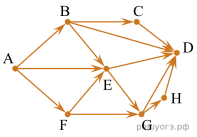 СМАОРКΛΛΩΛΩΩΩΩΩΛΛΩΛΩΛΩАнтоновкаВасилькиСельскаяДружбаЕжевичнаяАнтоновка11Васильки15Сельская12Дружба517Ежевичная127БейсикPythonDIM k, s AS INTEGERINPUT sINPUT kIF s < 8 AND k < 8 THEN    PRINT "ДА"ELSE     PRINT "НЕТ"END IFs = int(input())k = int(input())if s < 8 and k < 8:    print("ДА")else:    print("НЕТ")ПаскальАлгоритмический языкvar s, k: integer;begin    readln(s);    readln(k);    if (s < 8) and (k < 8)        then writeln ('ДА')        else writeln ('НЕТ')end.алгначцел s, kввод sввод kесли s < 8 и k < 8    то вывод "ДА"    иначе вывод "НЕТ"всеконЗапросНайдено страниц (в тысячах)Лилия & Цветок550Лилия800Цветок950